         Serving These Communities and More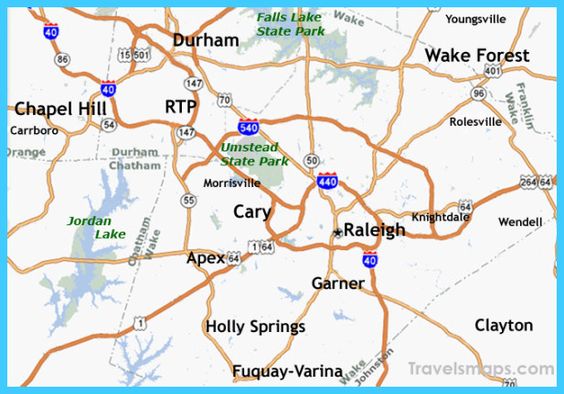 Apex       	       		 Burlington     	 	Carrboro 	Cary      	        		Chapel Hill 		Clayton	    Creedmoor       	 	Durham   			Fuquay-Varina   Garner	        		Hillsborough   		Holly Springs 			Knightdale        		Morrisville 	          New Hill 	Pittsboro 	       	 	Rolesville          	          Smithfield   Wake Forest     		Wendell	      	          Willow Springs Whitsett         		Youngsville       	          Zebulon